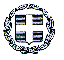           ΕΛΛΗΝΙΚΗ ΔΗΜΟΚΡΑΤΙΑ                                                                    ΥΠΟΥΡΓΕΙΟ  ΠΑΙΔΕΙΑΣ, ΘΡΗΣΚΕΥΜΑΤΩΝ                    ΚΑΙ ΑΘΛΗΤΙΣΜΟΥΠΕΡΙΦΕΡΕΙΑΚΗ Δ/ΝΣΗ ΠΕ & ΔΕ ΚΡΗΤΗΣ Δ/ΝΣΗ Δ/ΘΜΙΑΣ ΕΚΠ/ΣΗΣ ΗΡΑΚΛΕΙΟΥ              ΤΜΗΜΑ Γ΄ΠΡΟΣΩΠΙΚΟΥΟνοματεπώνυμο νεοδιόριστου:Κλάδος:Ημερομηνία:Τα δικαιολογητικά που προσκομίζουν οι νεοδιόριστοι εκπαιδευτικοί είναι τα ακόλουθα:Έντυπο υποβολής δικαιολογητικών (επισυνάπτεται).Φωτοαντίγραφο πτυχίου. Οι τίτλοι ξένων πανεπιστημίων υποβάλλονται με επίσημη μετάφραση και με τη βεβαίωση αναγνώρισης ισοτιμίας και βαθμολογικής αντιστοιχίας από το ΔΟΑΤΑΠ.Φωτοαντίγραφο  δύο όψεων αστυνομικής ταυτότητας.Φωτοαντίγραφο βεβαίωσης απόδοσης (ή εκκαθαριστικού εφορίας) ΑΦΜ. Φωτοαντίγραφο εντύπου στο οποίο αναγράφεται το ΑΜΚΑ.Φωτοαντίγραφο εντύπου στο οποίο αναγράφεται ο Αριθμός Μητρώου Ασφαλισμένου (ΑΜΑ).Φωτοτυπία της 1ης σελίδας του βιβλιάριου τραπέζης με πρώτο όνομα δικαιούχου αυτό της/του  εκπαιδευτικού (όπου θα αναγράφεται καθαρά ο αριθμός IBAN).Υπεύθυνη Δήλωση για υπαγωγή στην Απογραφή και Μισθοδοσία (επισυνάπτεται).Υπεύθυνη δήλωση για χορήγηση οικογενειακού επιδόματος (επισυνάπτεται).Αίτηση αναγνώρισης συνάφειας μεταπτυχιακού ή διδακτορικού τίτλου, (επισυνάπτεται). Επισημαίνεται ότι υποβάλλεται μια αίτηση συνολικά για την αναγνώριση όλων των τίτλων.Φωτοαντίγραφο μεταπτυχιακού ή διδακτορικού τίτλου (εφόσον υπάρχει) σε δύο αντίτυπα (για το προσωπικό μητρώο και για την κατάθεση προς αναγνώριση από το ΠΥΣΔΕ), όπου αναγράφεται η ημερομηνία κτήσης και η γενική αριθμητική βαθμολογία. Για τους μεταπτυχιακούς τίτλους σπουδών προσκομίζεται επιπλέον και αναλυτική βαθμολογία. Οι τίτλοι ξένων πανεπιστημίων υποβάλλονται με επίσημη μετάφραση και με τη βεβαίωση αναγνώρισης από το ΔΟΑΤΑΠ. Αίτηση αναγνώρισης προϋπηρεσίας (επισυνάπτεται).Φωτοαντίγραφα των βεβαιώσεων προϋπηρεσίας για κάθε σχολικό έτος, ταξινομημένα χρονολογικά. Ο/Η εκπαιδευτικός συμπληρώνει τη σχετική αίτηση για αναγνώριση προϋπηρεσίας σύμφωνα με τα φωτοαντίγραφα βεβαιώσεων προϋπηρεσίας που καταθέτει, για κάθε σχολικό έτος  χωριστά, από τις αντίστοιχες Διευθύνσεις.Όσοι έχουν βεβαιώσεις προϋπηρεσίας από Ν.Π.Δ.Δ. και Ν.Π.Ι.Δ. υποχρεούνται ναπροσκομίσουν τα εξής: α) Απόφαση πρόσληψης και απόλυσης, β) Βεβαίωση από τον φορέα απασχόλησης από την οποία να προκύπτει η ιδιότητα με την οποία υπηρέτησαν, η σχέση εργασίας, το ωράριο (πλήρες ή μειωμένο), το υποχρεωτικό πλήρες ωράριο (σε περίπτωση εργασίας με μειωμένο ωράριο) και η διάρκεια των προϋπηρεσιών, γ) Βεβαίωση στην οποία θα αναφέρεται η νομική μορφή του φορέα απασχόλησης, καθώς και  το αν υπάγεται στο πεδίο εφαρμογής της Παραγράφου 1 του Άρθρου 7 του Ν.4354/2015.Επισημαίνουμε ότι συμβάσεις που αφορούν σε μίσθωση έργου δεν αναγνωρίζονται σύμφωνα με το Ν.4354/2015.Προσοχή: Στις βεβαιώσεις προϋπηρεσίας που είναι περισσότερες από μία σελίδες φροντίστε να περιλαμβάνονται όλες οι σελίδες συμπεριλαμβανομένης εκείνης  που υπάρχει η σφραγίδα και η ημερομηνία.Αναλυτική κατάσταση ενσήμων Πρωτότυπες ιατρικές γνωματεύσεις –πρόσφατες-  (α) από παθολόγο ή Γενικό Ιατρό και (β) από ψυχίατρο, είτε του  δημοσίου είτε ιδιωτών, στις οποίες θα πιστοποιείται η υγεία και  η φυσική καταλληλότητα των υποψηφίων υπαλλήλων να ασκήσουν διδακτικά καθήκοντα ως εκπαιδευτικοί στη Δευτεροβάθμια Εκπαίδευση (επισυνάπτονται σχετικά παραπεμπτικά).  Υπεύθυνη δήλωση στην οποία θα δηλώνεται ότι δεν είναι φυγόποινοι ή φυγόδικοι, ότι δεν έχουν συνταξιοδοτηθεί από άλλη θέση, ότι δεν κατέχουν άλλη θέση του δημοσίου κτλ. (επισυνάπτεται).Πιστοποιητικό Οικογενειακής Κατάστασης (τελευταίου τριμήνου) από τον Δήμο Επισημαίνονται:Στην περίπτωση ύπαρξης σπουδαζόντων τέκνων (άνω των 18 και έως 25 ετών) σε ανώτερες ή ανώτατες δημόσιες σχολές του εσωτερικού ή ισότιμες του εξωτερικού, προσκομίζεται βεβαίωση σπουδών από το αντίστοιχο εκπαιδευτικό ίδρυμα. Σε περίπτωση διάζευξης προσκομίζεται επιπλέον η σχετική απόφαση για την επιμέλεια τέκνων.Πιστοποιητικό εντοπιότητας από τον Δήμο.Αποδεικτικά συνυπηρέτησης  με σύζυγο, όπως αυτά καθορίζονται από τις διατάξεις για τις μεταθέσεις των εκπαιδευτικών, σύμφωνα με τη με αριθμ. πρωτ. 126437/Ε2/14-10-2022 (ΑΔΑ:ΨΨ9546ΜΤΛΗ-ΨΤΗ) εγκύκλιο μεταθέσεων εκπαιδευτικών Δ.Ε. σχολικού έτους 2022-2023.Αποδεικτικά για ένταξη σε ειδική κατηγορία (π.χ. για λόγους υγείας βεβαιώσεις ΚΕΠΑ, για πολύτεκνους Πιστοποιητικό Ανώτατης Συνομοσπονδίας Πολυτέκνων Ελλάδος (Α.Σ.Π.Ε.)).Πιστοποιητικό στρατολογίας τύπου Α’ ή βεβαίωση νόμιμης απαλλαγής από τις στρατιωτικές υποχρεώσεις ή αίτηση για αυτεπάγγελτη αναζήτησή του (επισυνάπτεται).Δήλωση περιουσιακής κατάστασης, η οποία κατατίθεται σε σφραγισμένο φάκελο (επισυνάπτονται τα σχετικά έντυπα)Επισημάνσεις:Παρακαλούνται οι εκπαιδευτικοί κατά την ανάληψη υπηρεσίας στη Διεύθυνση Δ.Ε. Ηρακλείου να προσκομίσουν όλα τα απαραίτητα δικαιολογητικά και έγγραφα που αναγράφονται παραπάνω.Θα ακολουθήσει νεότερη ενημέρωση από το Υ.ΠΑΙ.Θ.Α. αναφορικά με τις ημερομηνίες ανάληψης υπηρεσίας των νεοδιοριζόμενων στις οικείες Διευθύνσεις.